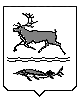 МУНИЦИПАЛЬНОЕ ОБРАЗОВАНИЕ СЕЛЬСКОЕ ПОСЕЛЕНИЕ КАРАУЛТАЙМЫРСКОГО ДОЛГАНО-НЕНЕЦКОГО МУНИЦИПАЛЬНОГО РАЙОНА	КРАСНОЯРСКОГО КРАЯ	караульский сельский совет депутатовРЕШЕНИЕот «01» февраля 2023 г.							     № 1208Об утверждении Соглашения о передаче осуществления части полномочий органов местного самоуправления Таймырского Долгано-Ненецкого муниципального района органам местного самоуправления сельского поселения Караул по вопросам осуществления градостроительной деятельностиВ соответствии с частью 4 статьи 14 и частью 4 статьи 15 Федерального закона           от 6 октября 2003 года № 131-ФЗ «Об общих принципах организации местного самоуправления в Российской Федерации», Уставом муниципального образования cельское поселение Караул Таймырского Долгано-Ненецкого муниципального района Красноярского края, Караульский сельский Совет депутатов решил: 1. Утвердить Соглашение о передачеосуществления части полномочий органов местного самоуправления Таймырского Долгано-Ненецкого муниципального района органам местного самоуправления сельского поселения Караул по вопросам осуществления градостроительной деятельности согласно Приложению к настоящему Решению.2. Опубликовать настоящее Решение в информационном вестнике «Усть-Енисеец» и разместить на официальном сайте сельского поселения Караул Таймырского Долгано-Ненецкого муниципального района Красноярского края. 3. Настоящее Решение вступает в силу после его официального опубликования и распространяется на  правоотношения, возникшие  с 1 января2023 года.Приложение к Решению Караульского сельского Совета депутатов от 01 февраля 2023г. № 1208СОГЛАШЕНИЕО ПЕРЕДАЧЕ ОСУЩЕСТВЛЕНИЯ ЧАСТИ ПОЛНОМОЧИЙ ОРГАНОВ МЕСТНОГОСАМОУПРАВЛЕНИЯ ТАЙМЫРСКОГО ДОЛГАНО-НЕНЕЦКОГО МУНИЦИПАЛЬНОГОРАЙОНА ОРГАНАМ МЕСТНОГО САМОУПРАВЛЕНИЯ СЕЛЬСКОГОПОСЕЛЕНИЯ КАРАУЛ ПО ВОПРОСАМ ОСУЩЕСТВЛЕНИЯГРАДОСТРОИТЕЛЬНОЙ ДЕЯТЕЛЬНОСТИТаймырский Долгано-Ненецкий муниципальный район, в лице Главы Таймырского Долгано-Ненецкого муниципального района Вершинина Евгения Владимировича, действующего на основании Устава Таймырского Долгано-Ненецкого муниципального района, с одной стороны, и сельское поселение Караул, в лице временно исполняющей полномочия Главы сельского поселения Караул Гуриной Натальи Борисовны, действующей на основании Решения Караульского сельского Совета депутатов от 27.09.2019 №1020, Устава муниципального образования сельское поселение Караул Таймырского Долгано-Ненецкого муниципального района, с другой стороны, именуемые в дальнейшем "Стороны", заключили настоящее Соглашение (далее - Соглашение) о нижеследующем.I. ПРЕДМЕТ СОГЛАШЕНИЯ1. В соответствии с настоящим Соглашением органы местного самоуправления Таймырского Долгано-Ненецкого муниципального района (далее - муниципальный район) передают органам местного самоуправления сельского поселения Караул (далее - поселение) часть полномочий по вопросам осуществления градостроительной деятельности, отнесенных к вопросам местного значения муниципального района в соответствии с частью 4 статьи 14 Федерального закона от 06.10.2003 №131-ФЗ «Об общих принципах организации местного самоуправления в Российской Федерации», частью 1 статьи 8 Градостроительного кодекса Российской Федерации и включающих в себя:- подготовку и утверждение генеральных планов поселения, правил землепользования и застройки, утверждение подготовленной на основе генеральных планов поселения документации по планировке территории, выдача разрешений на строительство (за исключением случаев, предусмотренных Градостроительным кодексом Российской Федерации, иными федеральными законами), разрешений на ввод объектов в эксплуатацию при осуществлении строительства, реконструкции объектов капитального строительства, расположенных на территории поселения, утверждение местных нормативов градостроительного проектирования поселений, осуществление в случаях, предусмотренных Градостроительным кодексом Российской Федерации, осмотров зданий, сооружений и выдача рекомендаций об устранении выявленных в ходе таких осмотров нарушений, направление уведомления о соответствии указанных в уведомлении о планируемых строительстве или реконструкции объекта индивидуального жилищного строительства или садового дома (далее - уведомление о планируемом строительстве) параметров объекта индивидуального жилищного строительства или садового дома установленным параметрам и допустимости размещения объекта индивидуального жилищного строительства или садового дома на земельном участке, уведомления о несоответствии указанных в уведомлении о планируемом строительстве параметров объекта индивидуального жилищного строительства или садового дома установленным параметрам и (или) недопустимости размещения объекта индивидуального жилищного строительства или садового дома на земельном участке, уведомления о соответствии или несоответствии построенных или реконструированных объекта индивидуального жилищного строительства или садового дома требованиям законодательства о градостроительной деятельности при строительстве или реконструкции объектов индивидуального жилищного строительства или садовых домов на земельных участках, расположенных на территориях поселений, осуществление сноса самовольной постройки или ее приведения в соответствие с установленными требованиями в случаях, предусмотренных Градостроительным кодексом Российской Федерации (далее - переданные полномочия).II. СРОК ПЕРЕДАЧИ ПОЛНОМОЧИЙ2. Полномочия органов местного самоуправления Таймырского Долгано-Ненецкого муниципального района, предусмотренные пунктом 1 настоящего Соглашения, передаются органам местного самоуправления сельского поселения Караул на период с 1 января 2023 года по 31 декабря 2025 года.III. ПРАВА И ОБЯЗАННОСТИ СТОРОН3. В рамках исполнения переданных полномочий органы местного самоуправления сельского поселения Караул:1) обеспечивают в соответствии с законодательством Российской Федерации исполнение переданных полномочий, предусмотренных пунктом 1 настоящего Соглашения;2) определяют структурные подразделения исполнительно-распорядительного органа местного самоуправления сельского поселения Караул, в ведении которых будет находиться осуществление переданных полномочий;3) представляют в органы местного самоуправления муниципального района отчеты, документы и необходимую информацию об исполнении переданных полномочий, а также отчеты об использовании финансовых средств, предоставленных для осуществления переданных полномочий, по формам и в сроки, установленные органом местного самоуправления муниципального района;4) в случае если возникают препятствия к исполнению переданных полномочий, уведомляют об этом органы местного самоуправления муниципального района;5) вправе издавать муниципальные правовые акты по вопросам осуществления переданных полномочий;6) осуществляют иные действия (полномочия), связанные с исполнением переданных полномочий, предусмотренные законодательством Российской Федерации.4. В рамках обеспечения исполнения органами местного самоуправления сельского поселения Караул переданных полномочий органы местного самоуправления муниципального района:1) предусматривают в бюджете муниципального района финансовые средства в виде межбюджетных трансфертов на финансирование переданных полномочий, расчет которых производится в соответствии с разделом IV настоящего Соглашения;2) своевременно и в полном объеме перечисляют межбюджетные трансферты, предназначенные для исполнения переданных полномочий;3) оказывают методическую, организационную и иную помощь в организации исполнения переданных полномочий;4) запрашивают у органов местного самоуправления сельского поселения Караул документы, отчеты и иную информацию, связанную с исполнением переданных полномочий;5) осуществляют контроль за исполнением органами местного самоуправления сельского поселения Караул переданных полномочий, а также за целевым использованием финансовых средств, предоставленных на эти цели;6) в случае выявления нарушений дают обязательные для исполнения органами местного самоуправления сельского поселения Караул письменные предписания об устранении выявленных нарушений;7) рассматривают обращения органов местного самоуправления сельского поселения Караул, связанные с осуществлением переданных полномочий, в том числе о возникновении препятствий исполнению переданных полномочий.IV. ФИНАНСОВОЕ И МАТЕРИАЛЬНО-ТЕХНИЧЕСКОЕ ОБЕСПЕЧЕНИЕОСУЩЕСТВЛЕНИЯ ПЕРЕДАННЫХ ПОЛНОМОЧИЙ5. Для осуществления полномочий, передаваемых в соответствии с настоящим Соглашением, бюджету сельского поселения Караул передаются необходимые финансовые средства из бюджета муниципального района в виде межбюджетных трансфертов.Органы местного самоуправления сельского поселения Караул дополнительно могут использовать собственные средства для осуществления переданных полномочий.6. Объем предоставляемых бюджету сельского поселения Караул иных межбюджетных трансфертов из районного бюджета для осуществления переданных полномочий утверждается Решением Таймырского Долгано-Ненецкого районного Совета депутатов о районном бюджете на соответствующий финансовый год и (или) сводной бюджетной росписью районного бюджета, с учетом внесенных в них изменений, в установленном порядке.7. Порядок определения ежегодного объема межбюджетных трансфертов, предоставляемых бюджету сельского поселения Караул из бюджета муниципального района на осуществление переданных полномочий, устанавливается приложением к настоящему Соглашению.8. Передача финансовых средств для осуществления переданных полномочий осуществляется в соответствии с бюджетным законодательством Российской Федерации в сроки, обеспечивающие исполнение органами местного самоуправления указанных полномочий.9. Средства на реализацию передаваемых полномочий носят целевой характер и не могут быть использованы на другие цели.V. ОТВЕТСТВЕННОСТЬ СТОРОН10. Органы местного самоуправления сельского поселения Караул несут ответственность за осуществление переданных полномочий в соответствии с законодательством Российской Федерации.В случае нецелевого использования межбюджетные трансферты подлежат возврату из бюджета сельского поселения Караул в бюджет муниципального района.Установление факта ненадлежащего осуществления органами местного самоуправления сельского поселения Караул полномочий является основанием для одностороннего расторжения Соглашения. Расторжение Соглашения влечет за собой возврат перечисленных иных межбюджетных трансфертов за вычетом фактических расходов, подтвержденных документально, в течение 5 дней с момента подписания Соглашения о расторжении или получения письменного уведомления о расторжении Соглашения, а также уплату неустойки в размере 0,01% от суммы межбюджетных трансфертов за отчетный год, выделяемых из бюджета муниципального района на осуществление указанных полномочий.11. Стороны освобождаются от ответственности, если неисполнение или ненадлежащее исполнение обязательств по настоящему Соглашению связано с препятствиями, возникшими не по их вине и о которых были уведомлены органы местного самоуправления Сторон.VI. ПОРЯДОК РАЗРЕШЕНИЯ СПОРОВ12. Споры, связанные с исполнением настоящего Соглашения, разрешаются путем проведения переговоров и иных согласительных процедур.13. В случае недостижения соглашения спор подлежит разрешению в соответствии с законодательством Российской Федерации.VII. ЗАКЛЮЧИТЕЛЬНЫЕ ПОЛОЖЕНИЯ14. Настоящее Соглашение вступает в силу со дня, следующего за днем его официального опубликования, но не ранее 1 января 2023 года, и действует до исполнения обязательств, предусмотренных Соглашением.15. Действие настоящего Соглашения может быть расторгнуто досрочно:1) по соглашению Сторон;2) в одностороннем порядке в случае:- изменения законодательства Российской Федерации и (или) законодательства Красноярского края, препятствующего дальнейшей реализации Соглашения;- неисполнения или ненадлежащего исполнения одной из Сторон своих обязательств в соответствии с настоящим Соглашением;- невозможности исполнения обязательств по Соглашению по не зависящим от Сторон причинам.16. Уведомление о расторжении настоящего Соглашения в одностороннем порядке направляется второй Стороне не менее чем за шесть месяцев до предполагаемой даты расторжения. Расторжение Соглашения влечет за собой возврат перечисленных межбюджетных трансфертов за вычетом фактических расходов, подтвержденных документально, в срок 30 дней с момента подписания Соглашения о расторжении или получения письменного уведомления о расторжении Соглашения.17. Настоящее Соглашение подлежит утверждению представительными органами местного самоуправления Сторон и подписанию Главами Сторон.18. Дополнения и изменения настоящего Соглашения, принимаемые по предложениям Сторон, оформляются в письменном виде и становятся его неотъемлемой частью после их утверждения представительными органами местного самоуправления Сторон и подписания Главами Сторон.19. Настоящее Соглашение составлено в двух экземплярах, имеющих равную юридическую силу, по одному для каждой Стороны.Приложениек Соглашениюо передаче осуществлениячасти полномочий органовместного самоуправленияТаймырского Долгано-Ненецкогомуниципального района органамместного самоуправлениясельского поселения Караулпо вопросам осуществленияградостроительной деятельностиПОРЯДОКОПРЕДЕЛЕНИЯ ЕЖЕГОДНОГО ОБЪЕМА МЕЖБЮДЖЕТНЫХ ТРАНСФЕРТОВ,ПРЕДОСТАВЛЯЕМЫХ БЮДЖЕТУ СЕЛЬСКОГО ПОСЕЛЕНИЯКАРАУЛ ИЗ БЮДЖЕТА МУНИЦИПАЛЬНОГО РАЙОНА ДЛЯОСУЩЕСТВЛЕНИЯ ЧАСТИ ПОЛНОМОЧИЙДля осуществления части полномочий, которые передаются органам местного самоуправления сельского поселения Караул, бюджету сельского поселения Караул предоставляются межбюджетные трансферты из бюджета муниципального района, объем которых определяется по формуле:S = f1 + f2 + z, где:S - объем межбюджетных трансфертов, предоставляемых из бюджета муниципального района бюджету сельского поселения Караул для осуществления следующих переданных полномочий:- подготовку иутверждение генеральных планов поселения, правил землепользования и застройки, утверждение подготовленной на основе генеральных планов поселения документации по планировке территории, выдача разрешений на строительство (за исключением случаев, предусмотренных Градостроительным кодексом Российской Федерации, иными федеральными законами), разрешений на ввод объектов в эксплуатацию при осуществлении строительства, реконструкции объектов капитального строительства, расположенных на территории поселения, утверждение местных нормативов градостроительного проектирования поселений, осуществление в случаях, предусмотренных Градостроительным кодексом Российской Федерации, осмотров зданий, сооружений и выдача рекомендаций об устранении выявленных в ходе таких осмотров нарушений, направление уведомления о соответствии указанных в уведомлении о планируемых строительстве или реконструкции объекта индивидуального жилищного строительства или садового дома (далее - уведомление о планируемом строительстве) параметров объекта индивидуального жилищного строительства или садового дома установленным параметрам и допустимости размещения объекта индивидуального жилищного строительства или садового дома на земельном участке, уведомления о несоответствии указанных в уведомлении о планируемом строительстве параметров объекта индивидуального жилищного строительства или садового дома установленным параметрам и (или) недопустимости размещения объекта индивидуального жилищного строительства или садового дома на земельном участке, уведомления о соответствии или несоответствии построенных или реконструированных объекта индивидуального жилищного строительства или садового дома требованиям законодательства о градостроительной деятельности при строительстве или реконструкции объектов индивидуального жилищного строительства или садовых домов на земельных участках, расположенных на территориях поселений, осуществление сноса самовольной постройки или ее приведения в соответствие с установленными требованиями в случаях, предусмотренных Градостроительным кодексом Российской Федерации;f1 - фонд оплаты труда 0,1 ставки специалиста 1 категории;f2 - начисления на оплату труда в соответствии с законодательством Российской Федерации (30,2%);z - прочие расходы, связанные с осуществлением полномочий.Председатель КараульскогоСельского Совета депутатов_______________ Д.В. РудникВременно исполняющая полномочияГлавы сельского поселения Караул _______________Н.Б. ГуринаГлаваТаймырскогоДолгано-Ненецкого муниципального района _______________ Е.В. ВершининВременно исполняющая полномочияГлавы сельского поселения Караул _______________Н.Б. Гурина